      КАРАР                                  № 3                                  ПОСТАНОВЛЕНИЕ    15 январь 2015 й			                               15 января  2015 года	О предельных нормативах расходов на приобретениеслужебных легковых автомобилей для нужд Администрации сельского поселения Зириклинский сельсовет муниципального района Шаранский район Республики БашкортостанНа основании Постановления Правительства Республики Башкортостан «О предельных нормативах расходов на приобретение служебных легковых автомобилей для государственных органов и государственных учреждений Республики Башкортостан» от 18 марта 2014 года № 109 и в целях повышения эффективности и результативности осуществления закупок товаров, работ и услуг для  муниципальных нужд администрации сельского поселения Зириклинский сельсовет муниципального района Шаранский район Республики Башкортостан ПОСТАНОВЛЯЮ:1.Утвердить прилагаемые нормативы расходов на приобретение служебных легковых автомобилей для транспортного обеспечения работников Администрации сельского поселения Зириклинский сельсовет муниципального района Шаранский район  Республики Башкортостан.2. Норматив предельной стоимости легковых автомобилей в 2015 году и последующих годах применять с учетом индекса потребительских цен.3.Руководствоваться нормативами при планировании, уточнении объемов бюджетных ассигнований и лимитов бюджетных обязательств на очередной (текущий) финансовый год и плановый период, а также при осуществлении закупок для муниципальных нужд.4. Контроль за исполнением настоящего постановления оставляю за собой. Глава сельского поселенияЗириклинский сельсовет                                                                  Р.С.ИгдеевНормативырасходов на приобретение служебных легковых автомобилей длятранспортного обеспечения работников Администрации сельского поселения Зириклинский сельсовет муниципального района Шаранский  район Республики Башкортостан*За исключением приобретения автомобилей представительского класса и автобусов повышенной комфортности в представительских целях (для транспортного обслуживания официальных международных и межрегиональных мероприятий  проводимых органами местного самоуправления муниципального района Шаранский район Республики Башкортостан).БАШКОРТОСТАН РЕСПУБЛИКАҺЫШАРАН РАЙОНЫМУНИЦИПАЛЬ РАЙОНЫЕРЕКЛЕ АУЫЛ СОВЕТЫАУЫЛ БИЛӘМӘҺЕ ХАКИМИӘТЕ452641, Шаран районы, Ерекле ауылы, Дуслык урамы, 2Тел.(34769) 2-54-46, факс (34769) 2-54-45E-mail:zirikss@yandex.ru, http://zirikly.sharan-sovet.ruИНН 0251000711, ОГРН 1020200612948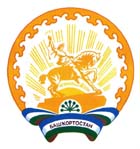 РЕСПУБЛИКА БАШКОРТОСТАНМУНИЦИПАЛЬНЫЙ РАЙОНШАРАНСКИЙ РАЙОНАДМИНИСТРАЦИЯСЕЛЬСКОГО ПОСЕЛЕНИЯЗИРИКЛИНСКИЙ СЕЛЬСОВЕТ452641, Шаранский район, с.Зириклы, ул.Дружбы, 2Тел.(34769) 2-54-46, факс (34769) 2-54-45E-mail:zirikss@yandex.ru, http://zirikly.sharan-sovet.ruИНН 0251000711, ОГРН 1020200612948№ п/пНаименование должностиСлужебный легковой автомобильСлужебный легковой автомобильСлужебный легковой автомобиль№ п/пНаименование должностиСтоимость, тыс. рублейМощность двигателя, л.с.Нормативный срок эксплуатации, годы123451Главная группа должностей муниципальной службыне более750не более150не менее5 лет2Иные служебные легковые автомобили для служебных целей*не более500не более120не менее7 лет